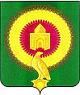 СОВЕТ  ДЕПУТАТОВБОРОДИНОВСКОГО СЕЛЬСКОГО ПОСЕЛЕНИЯВАРНЕНСКОГО МУНИЦИПАЛЬНОГО РАЙОНА ЧЕЛЯБИНСКОЙ ОБЛАСТИРЕШЕНИЕ № 16   от  " 14 "    декабря  2017 г.О внесении изменений и дополнений в Решение Совета депутатов № 16 от 15.08.2014г. " Об утверждении Положения   о порядке распоряжения земельными   участками, находящимся в   муниципальной собственности и   ставках арендной платы"                       Совет депутатов  Бородиновского сельского поселения   РЕШЕНИЕ : 1. Приложения  № 1 и № 2   к решению Депутатов Бородиновского сельского поселения №  16   от   15 августа   2014 года. О Порядке определения размера арендной платы, за использование земельных участков, муниципальная собственность на которые разграничена, на территории Бородиновского сельского поселения изложить в новой редакции.2. Настоящее решение вступает в силу после дня официального опубликования (обнародования).Глава Бородиновскогосельского поселения:                                                 С.И.МананниковПредседатель Совета депутатовБородиновского сельского поселения:                       Т.В.КочкинаПриложение № 1К Решению Совета депутатовБородиновского сельского поселенияот  14 декабря  2017 года № 16Приложение № 1   К решению депутатов Бородиновскогосельского поселения    "  16  "  от   15 августа 2014 г." О порядке распоряжения    земельными участками на    территории Бородиновского   сельского поселения   муниципальная собственность   на которые разграничена"1. Настоящие Положение разработано на основание Федерального закона от 17.04.2006г.    № 53-ФЗ  "О внесении изменений в Земельный кодекс Российской Федерации" ,     Федеральный закон " О государственной регистрации прав на недвижимое имущество и     сделок с ним " и признании утратившими силу отдельных положений законодательных    актов Российской Федерации и Федерального закона от 06.10.2003г. № 131-ФЗ     " Об общих принципах организаций местного самоуправления  в Российской Федерации".2. Настоящее Положение регламентирует исключительно отношения, возникающие в     связи с распространением ( формированием, предоставлением, изъятием, прекращением и     изменением договоров аренды и т.п.), расположенными на территории Бородиновского    сельского поселения земельными участками, муниципальная собственность     Администрации Бородиновского сельского поселения далее земельный участок.3.  В целях обеспечения, распоряжения земельными участками на территории     Бородиновского сельского поселения, соблюдения установленых земельным     законодательством сроков рассмотрения соответствующих документов и принятия по ним      решений, в интересах юридических лиц и населения района установить следующий     порядок распоряжения участками.        Заявление о формировании, предоставлении земельного участка подаются юридическим    и физическими лицами на имя главы Бородиновского сельского поселения. В заявлении    указывается срок и цель использования участка площадь и местонахождения участка. Для    физических лиц копия паспорта, для юридических лиц копии учредительных документов.    Предварительно заявление должно быть согласованно с главой сельского поселения на     территории на которой расположен земельный участок. На основании принятых документов    Администрация Бородиновского сельского поселения готовит Распоряжение или    Постановление главы Бородиновского сельского поселения по дальнейшему распоряжению    земельным участком.4. Настоящие положение определяет , что Администрация Бородиновского сельского   поселения осуществляет подготовку распоряжений постановлений главы Бородиновского   сельского поселения имеет право самостоятельно заключать договора аренды, купли   продажи, соглашение о расторжении и другие документы по распоряжению земельными   участками на основании нормативно правовых актов изданными органами местного   самоуправления.5. Установить, что размер годовой арендной платы определяется по формуле :    Ап = Скад х Сап,/100% х К1 х К2 х К3 , где  Ап-размер арендной платы;  Скад - кадастровая стоимость арендуемого земельного участка  Сап - ставка арендной платы ( в процентах)   К1 - коэффициент, учитывающий вид деятельности арендатора;  К2 - коэффициент, учитывающий особенности расположения земельного участка  К3 – коэффициент, учитывающий категорию арендатора6. Сроки прохождения документов по распоряжению земельными участками должны    соответствовать срокам, установленным законодательством и обеспечивать не менее чем   десятидневный срок для непосредственного рассмотрения их главой.                                                                                                                                                                                                                                                                                                                 Приложение № 2К Решению Совета депутатовБородиновского сельского поселенияот  14 декабря  2017 года № 16Приложение № 2 к решениюДепутатов Бородиновского сельского поселения"  16  "  от   15 августа 2014 г..Порядок определения размера арендной платы, за использованиеземельных участков, муниципальная собственность на которые разграничена, натерритории Бородиновского сельского поселениякоэффициент    К2  значение 1,0коэффициент    К3  значение 1,0Значение коэффициента,учитывающего вид деятельности арендатораКоэффициент учитывающий  виддеятельности В их числе подвидыфункциональногоиспользованияземель Ставка арендной платы в процентном отношении откадастровой стоимостиземельных участковЗемли под объектами промышленности,транспорта, связи, радиовещания,телевидения и информатики 1,5% в отношении земельотнесенных к землям подпромышленными объектамиГосударственные и муниципальные предприятия 0,7% в отношении земельотнесенных к землям под промышленными объектамиЗемли под объектамиобщественного питанияСтоловые, пельменные,молочные кафе, кулинария4% в отношении земельотнесенныхк землям под объектами торговли,общественного питания, бытовогообслуживанияЗемли под объектамиобщественного питанияРестораны, кафе, бары12% в отношении земельотнесенных к землям подобъектамиторговли, общественного питания,бытового обслуживанияЗемли под водойДля хозяйственной и предпринимательскойдеятельности 1,5% в отношении земельотнесенных к землямсельскохозяйственного назначения Земли, предоставленные длясельскохозяйственного производства в т.ч.:пашня0.3% в отношении земельотнесенных к землямсельскохозяйственного использованиясенокосы0,3% в отношении земельотнесенных к землямсельскохозяйственного использованияПастбище0,3% в отношении земельотнесенных к землямсельскохозяйственного использования №п/пЗначениеКоэффициента К11Производство, переработка и хранение сельскохозяйственной продукции2,22Прочие1,1